OASIS Business Resource CommitteeLocation:       Christian Horizons			Date:   Friday, September 6, 2013155 DeerhideCres.Toronto, ON  M9M 2Z21.416.630.3646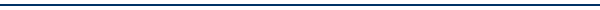 10:00 am	WelcomeAttendance:  Linda Karnas, Lu-Ann Cowell, Margaret Patrowicz, Darlene Ryan, Rick VanDerLey, John Bedell, Flavian Pinto, Angelica McKay, Zull Chaggan, Lynn Brandt, April PapineauChair:	Linda KarnasNote Taker:  Lynn BrandtApproval of agendaOKReview Notes of June, 2013Review of Items for upcoming DSFG MeetingFlavian reviewed the agenda items for the September 13th MeetingBanking Flavian suggested OASIS front all agencies for Banking as the TD Banking Toronto was using was not working for different TD branchesJohn said OASIS supports agencies and probably won’t support or endorse one product over another – he suggested set up of RFP for bankingOverall discussion from group members regarding different banking proceduresIt was decided to discard TD banking for other agenciesWork PlanFlavian reported that it was on track but requires update of Best Practices Policy Options, update of Procurement and Fire Marshalls Act as agencies are receiving orders to comply after inspectionsProjectsIs ongoingIs ongoingRDSP option – Law Society is on a two year project certering around question of capacity inconsistency between Federal and Provincial laws – John suggested approaching the Law Society to add RDSP to their project – the Committee has not completed the position paper as they are waiting on a legal opinion from lawyers on the committeeAngelica and Flavian will forward to the Law SocietyThe collection of sector information is not complete – the committee will compare information to the Ministry report indicators – John suggested using the Freedom of Information Act for Q4 stats – Flavian and John will ask MCSS for information firstHOOP – after discussion it was decided to drop the planPurchasing – OASIS as leadApril suggested NFP accounting standards update and feedback – Brian provided comments on July 23 – Flavian will forward the commentsMCSS Project – InformationFlavian reported on the meeting with MCSS with some OBRC membersZull asked that we find a mechanism to validate information and time to implement changes and that we ask MCSS to attend an OASIS meeting to dialogue regarding MCSS upcoming changes in December, 2013SurveyOriginal date was August 15, 2013 – extended to September 13, 2013 due to timing and summer holidays.  The need to determine proxy rate adjustment to inflation – decided that there were too many variables to compareIT DatabaseFlavian provided short summary of discussion with MCSS NOC codes were not consistent – MCSS suggested they would consider 1 or 2 for this sectorItem 7 - $1000.00 capitalized items onlyMaterials vs Services – if combined then charge to ServicesCompensated Absences – MCSS said Vacation, Sick and Bereavement only WSIB is included in Statutory deductionsTaxes and assessments – MCSS is looking into our concerns – follow up itemCapital leases (vehicles) – MCSS is looking into our concerns – follow up itemMortgage interest – Flavian is asking for input and will speak to MCSSTraining – MCSS will look into a webinar for budget trainingTPAR – Rick shared his agency format for Non TPAR – decision to wait for the Q4 to see if MCSS package is easierZull asked that we find a mechanism to validate info and time to implement the changes and suggested we ask MCSS to attend an OASIS meeting to dialogue regarding MCSS upcoming changesNext Meeting December 5, 2013